Rusper Primary PE Skills Progression – Dance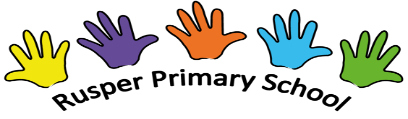 Rusper Primary PE Skills Progression – DanceRusper Primary PE Skills Progression – DanceRusper Primary PE Skills Progression – DanceRusper Primary PE Skills Progression – DanceRusper Primary PE Skills Progression – DanceRusper Primary PE Skills Progression – DanceRusper Primary PE Skills Progression – DanceSkillEYFSYear 1Year 2Year 3Year 4Year 5Year 6Health and fitnessDescribe how the body feels when still and when exercisingDescribe how the body feels before, during and after exercise. Carry and place equipment safelyRecognise and describe how the body feels during and after different physical activities. Explain what they need to stay healthyRecognise and describe the effects of exercise on the bodyKnow the importance of strength and flexibility for physical activityExplain why it is important to warm up and cool downDescribe how the body reacts at different times and how this affects performance Explain why exercise is good for your health Know some reasons for warming up and cooling downKnow and understand the reasons for warming up and cooling downExplain some safety principles when preparing for and during exerciseUnderstand the importance of warming up and cooling downCarry out warm-ups and cool-downs safely and effectivelyUnderstand why exercise is good for health, fitness and wellbeingKnow ways they can become healthierDance skillsJoin a range of different movements togetherChange the speed of their actionsChange the style of their movements Create a short movement phrase which demonstrates their own ideasCopy and repeat actionsPut a sequence of actions together to create a motifVary the speed of their actions. Use simple choreographic devices such as unison, canon and mirroringBegin to improvise independently to create a simple danceCopy, remember and repeat actionsCreate a short motif inspired by a stimulusChange the speed and level of their actionsUse simple choreographic devices such as unison, canon and mirroringUse different transitions within a dance motifMove in time to musicImprove the timing of their actionsBegin to improvise with a partner to create a simple danceCreate motifs from different stimuliBegin to compare and adapt movements and motifs to create a larger sequenceUse simple dance vocabulary to compare and improve workPerform with some awareness of rhythm and expressionIdentify and repeat the movement patterns and actions of a chosen dance styleCompose a dance that reflects the chosen dance style Confidently improvise with a partner or on their ownCompose longer dance sequences in a small groupDemonstrate precision and some control in response to stimuliBegin to vary dynamics and develop actions and motifs in response to stimuliDemonstrate rhythm and spatial awarenessChange parts of a dance as a result of self-evaluationUse simple dance vocabulary when comparing and improving workIdentify and repeat the movement patterns and actions of a chosen dance styleCompose individual, partner and group dances that reflect the chosen dance styleShow a change of pace and timing in their movementsDevelop an awareness of their use of space.Demonstrate imagination and creativity in the movements they devise in response to stimuliUse transitions to link motifs smoothly togetherImprovise with confidence, still demonstrating fluency across the sequenceEnsure their actions fit the rhythm of the musicModify parts of a sequence as a result of self and peer evaluationUse more complex dance vocabulary to compare and improve workIdentify and repeat the movement patterns and actions of a chosen dance styleCompose individual, partner and group dances that reflect the chosen dance styleUse dramatic expression in dance movements and motifsPerform with confidence, using a range of movement patternsDemonstrate strong and controlled movements throughout a dance sequence Combine flexibility, techniques and movements to create a fluent sequenceMove appropriately and with the required style in relation to the stimulus, e.g. using various levels, ways of travelling and motifsShow a change of pace and timing in their movementsMove rhythmically and accurately in dance sequences. Improvise with confidence, still demonstrating fluency across their sequenceDance with fluency and control, linking all movements and ensuring that transitions flowDemonstrate consistent precision when performing dance sequencesModify some elements of a sequence as a result of self and peer evaluationUse complex dance vocabulary to compare and improve workComplete/performControl my body when performing a sequence of movementsPerform using a range of actions and body parts with some coordinationBegin to perform learnt skills with some controlPerform sequences of their own composition with coordination Perform learnt skills with increasing controlCompete against self and othersDevelop the quality of the actions in their performances Perform learnt skills and techniques with control and confidenceCompete against self and others in a controlled mannerPerform and create sequences with fluency and expressionPerform and apply skills and techniques with control and accuracyPerform own longer, more complex sequences in time to musicConsistently perform and apply skills and techniques with accuracy and controlLink actions to create a complex sequence using a full range of movementPerform the sequence in time to musicPerform and apply a variety of skills and techniques confidently, consistently and with precisionEvaluateTalk about what they have doneTalk about what others have doneWatch and describe performancesBegin to say how they could improveWatch and describe performances, and use what they see to improve their own performanceTalk about the differences between their work and that of othersWatch, describe and evaluate the effectiveness of a performanceDescribe how their performance has improved over timeWatch, describe and evaluate the effectiveness of performances, giving ideas for improvements Modify their use of skills or techniques to achieve a better resultChoose and use criteria to evaluate own and others’ performancesExplain why they have used particular skills or techniques, and the effect they have had on their performanceThoroughly evaluate their own and others’ work, suggesting thoughtful and appropriate improvements